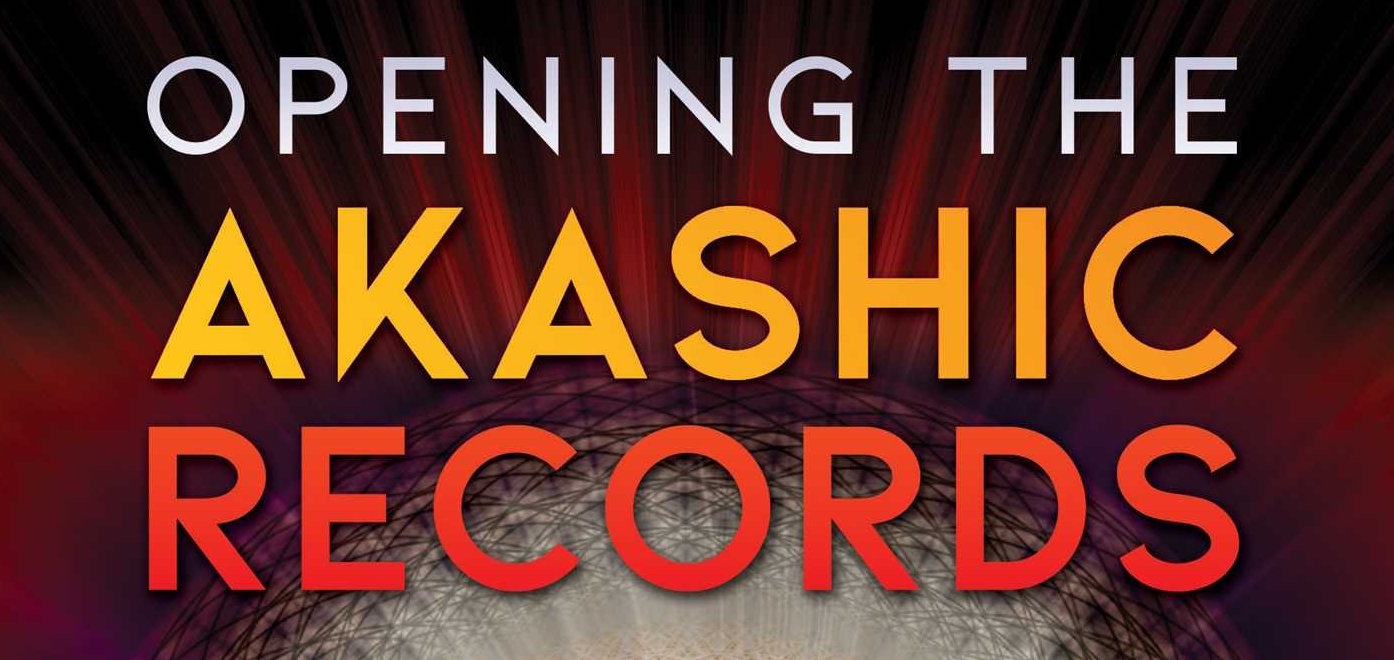 Guest for Your ShowOPENING THE AKASHIC RECORDS: MEET YOUR RECORD KEEPERS AND DISCOVER YOUR SOUL’S PURPOSEBy Maureen J. St. GermainDiscover the Keys to Accessing the Addictive, Loving Wisdom of the Akashic Records, or Book of Life Open Up Your Multidimensional Awareness to Actively Engage the Skills of Ascension and Vibrational ElevationDear Host,Have you ever realized that you knew something before it actually happened? Or perhaps you were astonished that you benefitted in some way after following your intuition?  For example, arriving to an appointment on time you were convinced you were going to be late for, all because you followed guidance to take a different route? Wouldn’t you like to know what people are really thinking?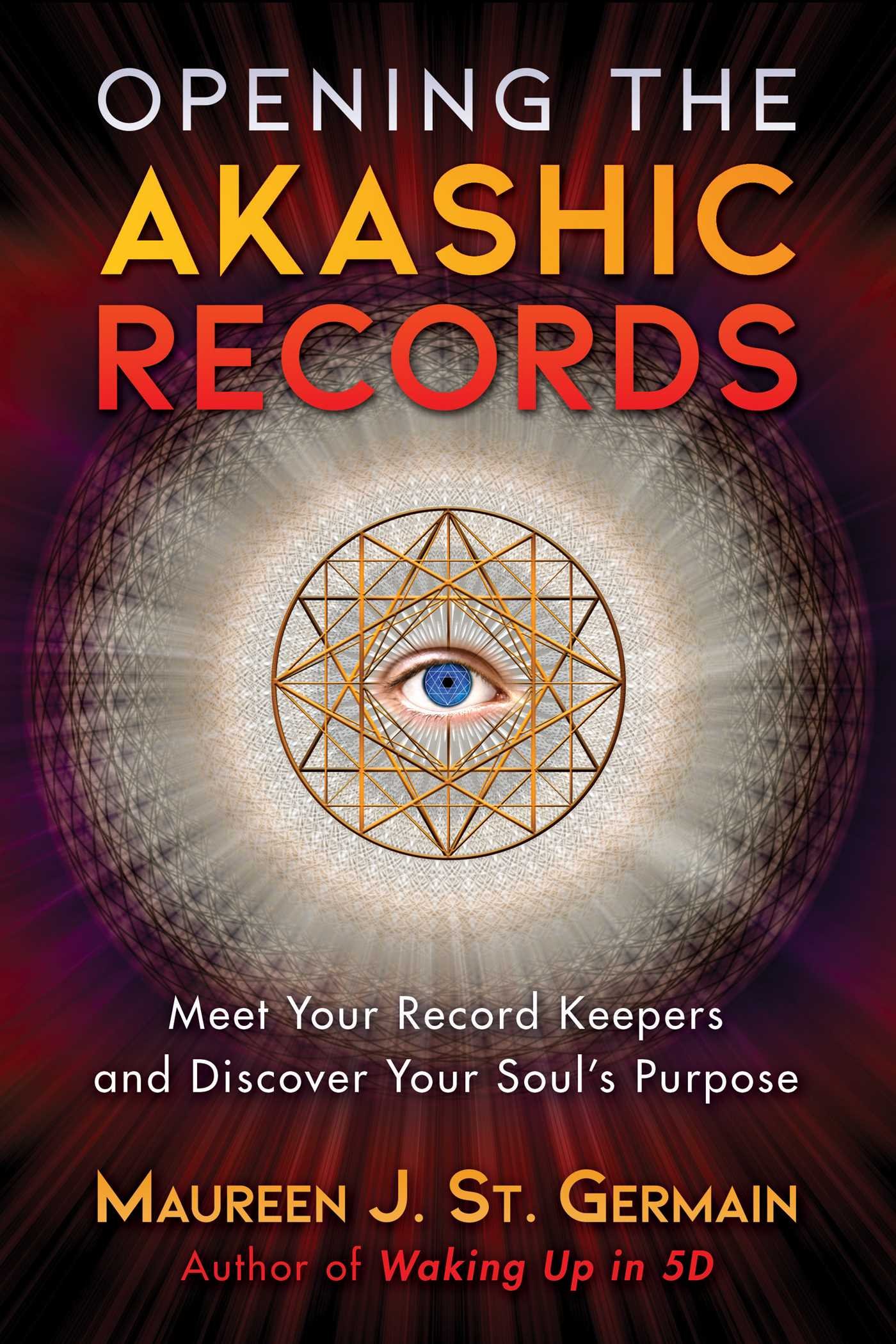 If so, according to Maureen J. St. Germain, you might have been flirting with being in the Akashic Records. This personal growth and spiritual luminary has written a book that will give you the tools to access the Library of All That Is! From the author of Waking Up in 5D, Opening the Akashic Records is THE manual for your wisdom channel, aka the Answer Key to Life.  Have you ever taken an “open book test”? – where you get to bring the course book to the exam? Join those who are using the “Open Book of Life,” and finally know why things are the way they are, discover easy solutions to any situation, and gather understanding and insight for every choice you make! Join thousands of others who have learned to open their own Akashic Records. Whether we are aware of it or not, humanity has been given access to the wisdom of the “Keepers of Divine Wisdom,” the Akashic Records. Learning how to intentionally and permanently access the Akashic Records allows you to know the most evolved way to handle any relationship and circumstance. It allows you to see and act with greater wisdom in the world. No more competitive striving, no more struggle, no more linear one-way thinking, no more retaining pain and regret over past hurts or relationships —no more bad decisions!Guiding you through the opportunities the Akashic Records has to offer, master teacher, Maureen J. St. Germain, reveals why you CAN have access to the wisdom of the keepers of divine understanding, how to increase your sensitivity to higher dimensional signatures, as well as how to experience multiple dimensions simultaneously. She shows how to know you are accurately transmitting the messages from the Akashic Record Keepers by identifying the differences between biased intuition and the unconditionally loving Record Keepers. She explains how to clearly identify and distinguish your connection to this higher dimension (11th Dimension) from your own ego. Opening the Akashic Records is the key to discovering the 360-degree viewpoints that expand your perception of what is possible, resulting in a deeper understanding of yourself and others.***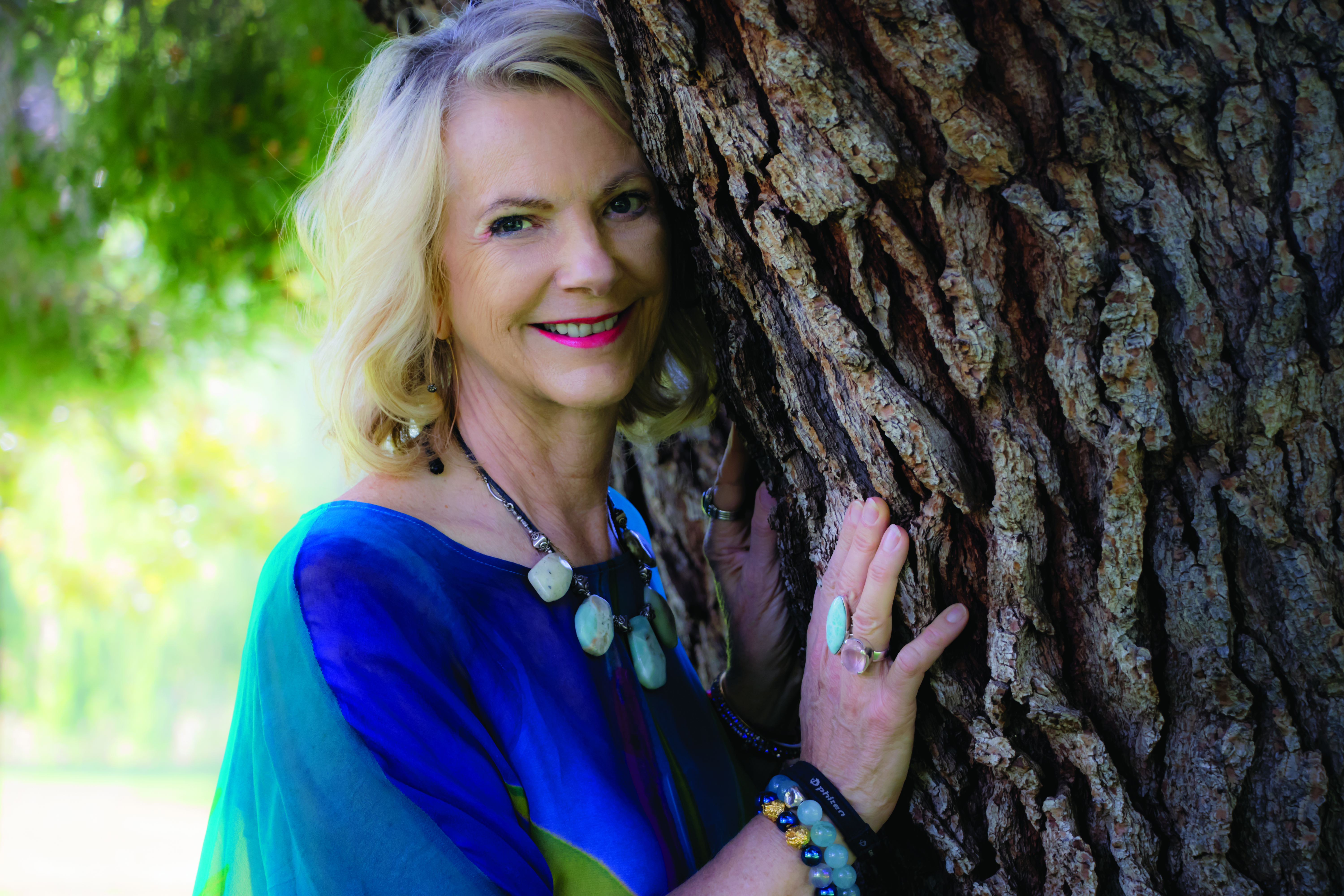 Maureen J. St. Germain is a modern-day mystic, who has become world famous for her trainings in personal development and spiritual awakening in more than two dozen countries. The author of multiple bestselling books including Waking Up in 5D she is founder of Transformational Enterprises and Akashic Records Guides International. Living in 5D herself and above (there are 12 dimensions described in the book), she has a unique first-hand perspective that she imparts to those ready to accelerate their transition into the higher consciousness and dimensions.  Maureen can illuminate:The ways to move beyond judgement and engage the compassion that rules the Akashic Records  How to bend or stretch time to operate outside the rules of time as you know themWhy opening into the Akashic Records allows you to receive and accept information in a new wayChanging age-old reactive patterns by simply asking your Record Keepers... What one simple prayer allows you to access the Akashic Records Why the Record Keepers say there is “no more Karma”    How to open yourself to answers that would never have occurred to the 3D version of yourselfThe Higher Self connection that can rapidly advance you permanently into 5DOffering many of her own extraordinary experiences, along with eye-opening Akashic Records anecdotes from students and inspirational information from spirit guides, Maureen further shows how accessing your Akashic Records allows you to form a strong bond to global consciousness that will enable you to have greater impact on those in your circle and beyond. Maureen weaves much of the knowledge she has gained into your interview allowing you and your tribe fun and easy understanding of the new reality emerging through consciousness and accessing the Akashic Records.To book Maureen St. German for a truly multidimensional interview, please send an email with the name of the show, your contact information, a proposed date and time, and the calling details. Maureen St. Germain212-304-2123 Land608-345-0657 cellPublic number: 929-265-7346